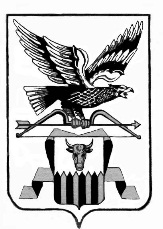 Администрация муниципального района «Читинский район»ПОСТАНОВЛЕНИЕот29июня2016 г.                                                         № 1144г. ЧитаО внесении изменений в постановление администрации муниципального района «Читинский район» от 29 марта 2015 года № 493«Об утверждении состава комиссии попредупреждению и ликвидациичрезвычайных ситуаций и обеспечениюпожарной безопасности муниципального района«Читинский район»В связи с изменениямикадров в структурных подразделениях администрации муниципального района «Читинский район», и в целях повышения эффективности работы комиссии по предупреждению и ликвидации чрезвычайныхситуаций и обеспечениюпожарной безопасностимуниципального района «Читинский район», постановляю:1.Исключить из п.1:п.п. 4) Секретарь комиссии: Козлова А.В. - главный специалистотдела правовой и кадровой политики администрации муниципального района.П.п. 14) Перунов А.Н.- начальник Беклимишевского лесничества ГКУ «Управление лесничествами Забайкальского края» Гослесслужбы Забайкальского края (по согласованию).2. Включить в п.1: п.п. 4) Секретарь комиссии: Вайнерович И.В. - главный специалистотдела по делам ГОЧС и МР администрации муниципального района.П.п. 14) Карандась Т.В.- начальник Беклемишевского лесничества ГКУ «Управление лесничествами Забайкальского края» Гослесслужбы Забайкальского края (по согласованию).П.п. 16) Ханин Д.И. – начальник отдела муниципального имущества управления экономики и развития предпринимательства администрации муниципального района.И.о. руководителя администрации                   С.В.ФесюкИсп. И.В. Вайнерович т. 32-36-70Утвержденпостановлением администрации МР «Читинский район»от «___» _______2016      №______Составкомиссии по предупреждению и ликвидации чрезвычайных ситуаций и     обеспечению пожарной безопасности МР «Читинский район».Начальник отдела по делам ГО и ЧС и МРадминистрации МР «Читинский район»                                             О.И. Бурба№  п/пДолжность в комиссии         ФИОДолжность по     штатуРабочий телефонМобильный телефон1Председатель КЧС и ОПБФесюк Сергей Владимирович1-й заместитель главы администрации МР 351-250Вн.113914-521-74-152Заместитель председателя КЧС и ОПБМожаров Илья ВалерьевичНачальник отдела по делам ГО и ЧС и МР 323-670Вн.112914-439-63-163Секретарь КЧС и ОПБВайнерович ИгорьВладимировичГлавный специалистотдела по делам ГО и ЧС и МР323-670Вн.1124Члены КЧС и ОПБГрунова Надежда ПрокопьевнаЗаместитель    главы администрации26-73-88924-508-85-28ИвановаАллаПавловнаНачальникУправленияобразования210-319914-516-55675Булатова Екатерина СеменовнаНачальник управления по развитию ЖКХ260-632Вн.106914-475-18-856Перфильева Валентина ИвановнаПредседатель комитета по финансам355-070Вн.115914-431-28-487по согласова-ниюЕмельянов Геннадий Константино-вичГлавный врач ЦРБ319-194914-461-65-118Котов Вадим АлександровичНачальник управления по развитию сельского хозяйства263-711914-127-96-679Корешкова АльбинаГеннадьевнаНачальник управления экономики и имущества356-761964-471-92-6610по согласова-ниюЧигидин Игорь АнатольевичНачальник тер. отдела надзорной деятельности МЧС РФ по Читинск., Карымск. районам.416-494914-471-76-4111по согласова- ниюКонстантинов Владимир МихайловичЗам. нач. ОМВД Заб. края по Читинскому району264-461914-144-56-0812по согласова-ниюДашинимаев Цырен БалдановичНачальник управления «Роспотребнадзора» по Забайк. краю в Читин., Карымск. и Улетовск. районам319-205924-373-91-1213по согласова-ниюКириллов Александр Александро-вичНачальник ОПО-1 ГУ «ПС» Заб.края231-005924-574-27-3614по согласова-ниюМорозов Владимир ВладимировичНачальник Верх-Читинского тер. отдела Гослесслужбы203-318924-501-29-5215по согласова-ниюПерунов Александр НиколаевичНачальник Беклемишевского тер. отдела Гослесслужбы374-102924-275-99-0116по согласова-ниюБезбородов Николай ИвановичНачальник Оленгуйского тер. отдела Гослесслужбы371-187914-527-08-6817по согласова-ниюДенисов Андрей НиколаевичНачальник Читинского тер. отдела Гослесслужбы329-772914-368-43-0118по согласова-ниюБронникова Галина ГеоргиевнаНачальник КГУ «Читинская СПББЖ»233-854914-476-65-36